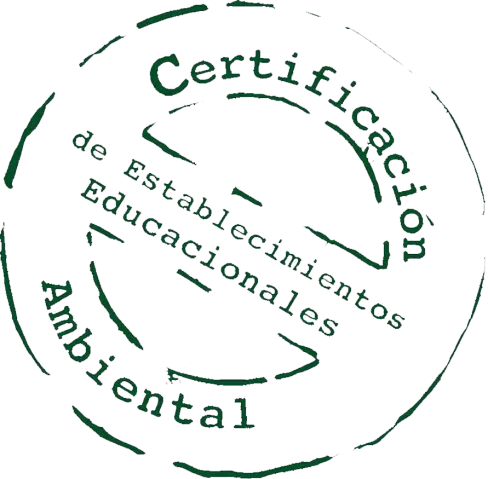 INFORME DE AUDITORÍA PARA ESTABLECIMIENTOS DE EDUCACIÓN PARVULARIAObjetivos y resultados de la auditoríaTiene por objetivo verificar in situ el nivel de cumplimiento alcanzado por el establecimiento educacional en su último proceso de certificación ambiental, de acuerdo a los indicadores que establece el SNCAE, y que se expresan en el documento “Matriz Ambiental”. Se realiza a un porcentaje de los establecimientos certificados en el nivel de excelencia y se aplica al año siguiente de haber obtenido dicho nivel. Es decir, si por ejemplo obtuvo el nivel de excelencia el año 2018, podría ser auditado durante el año 2019. El establecimiento será informado previamente de la visita del auditor(a), instancia donde el Comité Ambiental del Establecimiento deberá presentar los medios de verificación vigentes (formato papel o digital) para cada indicador de la Matriz Ambiental, los que serán evaluados por el(la) auditor(a). Si luego de la auditoría el establecimiento educacional no logra mantener el nivel de excelencia, perderá la certificación y podrá al año siguiente volver a postular, entregando un nuevo expediente a través del portal e-SNCAE.El auditor(a) recomienda al Comité Regional de Certificación Ambiental que, basado en los resultados de esta auditoría y de acuerdo a los niveles de implementación de los indicadores establecidos en la Matriz Ambiental, la certificación ambiental sea:2.- Detalle de evaluación de la Auditoría:La auditoría contempla la revisión exhaustiva de cada ámbito de la Matriz Ambiental, en la cual la Unidad Educativa debe presentar al auditor(a) los medios de verificación para cada indicador, de acuerdo a lo declarado en su último proceso de certificación.3.- Hallazgos encontrados:El auditor(a) realizó un proceso de auditoría enfocado a determinar los niveles de implementación de los estándares que conforman el sistema SNCAE. El método de auditoría usado fue: entrevista, observaciones de las actividades y la revisión de documentos y registros.4.- Anexo FotográficoInforme de Auditoría para Establecimientos de Educación ParvulariaCÓDIGO4.5 SNCAE-REG-AUDPARInforme de Auditoría para Establecimientos de Educación ParvulariaVIGENTE DESDE03/08/2019Informe de Auditoría para Establecimientos de Educación ParvulariaVERSIÓN1ACTUALIZACIÓN A LA VERSIÓNACTUALIZACIÓN REALIZADAFECHA DE APROBACIÓN1Elaboración del documento03/08/2019DATOS DEL ESTABLECIMIENTODATOS DEL ESTABLECIMIENTODATOS DEL ESTABLECIMIENTODATOS DEL ESTABLECIMIENTODATOS DEL ESTABLECIMIENTODATOS DEL ESTABLECIMIENTODATOS DEL ESTABLECIMIENTODATOS DEL ESTABLECIMIENTONombre de la Unidad EducativaNombre de la Unidad EducativaComunaCódigo JUNJI / INTEGRATeléfono RegiónNombre Director(a) de la Unidad EducativaNombre Director(a) de la Unidad EducativaCorreo electrónico Unidad EducativaNombre Docente coordinador(a) SNCAENombre Docente coordinador(a) SNCAECorreo electrónico coordinador(a)Año última certificaciónAño última certificaciónDATOS DE LA AUDITORÍADATOS DE LA AUDITORÍADATOS DE LA AUDITORÍADATOS DE LA AUDITORÍADATOS DE LA AUDITORÍADATOS DE LA AUDITORÍADATOS DE LA AUDITORÍADATOS DE LA AUDITORÍAFecha auditoríaFecha auditoríaFecha auditoríaFecha auditoríaNombre del Auditor/aNombre del Auditor/aNombre del Auditor/aNombre del Auditor/aInstitución a la que pertenece el Auditor/aInstitución a la que pertenece el Auditor/aInstitución a la que pertenece el Auditor/aInstitución a la que pertenece el Auditor/aEquipo de la Unidad Educativa presente en la auditoría. Indicar nombre, apellido y cargo (estamento)Equipo de la Unidad Educativa presente en la auditoría. Indicar nombre, apellido y cargo (estamento)Equipo de la Unidad Educativa presente en la auditoría. Indicar nombre, apellido y cargo (estamento)Equipo de la Unidad Educativa presente en la auditoría. Indicar nombre, apellido y cargo (estamento)Firma del Auditor/aFirma del Auditor/aFirma del Auditor/aFirma del Auditor/aTimbre Secretaría Regional                                                 Ministerial del Medio AmbienteTimbre Secretaría Regional                                                 Ministerial del Medio AmbienteTimbre Secretaría Regional                                                 Ministerial del Medio AmbienteTimbre Secretaría Regional                                                 Ministerial del Medio AmbienteRESULTADOS AUDITORÍARESULTADOS AUDITORÍARESULTADOS AUDITORÍARESULTADOS AUDITORÍAÁmbito curricularÁmbito GestiónÁmbito Relaciones con el EntornoPuntaje Total    Renovada en nivel de excelencia  No renovadaCONCLUSIÓN Y SUGERENCIAS DE MEJORAIndicadoresPuntaje evidenciado1. ÁMBITO CURRICULAR Línea Integración Curricular:1.1.1 Presencia del componente ambiental en instrumentos de gestión educativa	1.2 Línea Prácticas Pedagógicas1.2.1 Integración de la familia al proceso educativo1.2.2 Integración de contenidos de pertinencia cultural y socioambiental local1.2.3 Educación al aire libre                                                                                                             Total Ámbito 12. ÁMBITO GESTIÓN2.1. Línea Gestión Ambiental2.1.1 Gestión Energética2.1.2 Eficiencia Hídrica2.1.3 Manejo sustentable de los residuos sólidos domiciliarios (RSD)2.1.4 Producción vegetal sustentable y/o conservación de la biodiversidad2.1.5 Hermoseamiento sustentable del recinto2.1.6 Estilos de vida sustentables2.1.7 Reducción del riesgo de desastres ante el cambio climático2.2 Línea Gestión del Centro Educativo2.2.1 Inclusión de la sustentabilidad ambiental en el proyecto educativo institucional (PEI)2.2.2 Comité Ambiental2.2.3 Principios de responsabilidad socioambiental                                                                                                             Total Ámbito 23. ÁMBITO RELACIONES CON EL ENTORNO3.1 Línea Conexión con la Realidad Ambiental y Comunitaria3.1.1 Diagnóstico socioambiental del entorno local3.1.2 Red de contactos3.2 Línea Acciones Ambientales3.2.1 Difusión ambiental y promoción de la sustentabilidad3.2.2 Mejoramiento ambiental del entorno del establecimiento                                                                                                             Total Ámbito 3PUNTAJE TOTALCLASIFICACIÓN DE LOS HALLAZGOS POR MAGNITUDCLASIFICACIÓN DE LOS HALLAZGOS POR MAGNITUDCLASIFICACIÓN DE LOS HALLAZGOS POR MAGNITUDCLASIFICACIÓN DE LOS HALLAZGOS POR MAGNITUDNo conformidad (NC)Observación  (OBS)Oportunidad de Mejora (OM)Buena Práctica (BP)Hallazgo mayor que hace peligrar el éxito de una buena gestión ambiental en el Establecimiento.Hallazgo que afecta un buen desempeño ambiental del establecimiento.Elemento que el auditor detecta como mejora potencial.Práctica o procedimiento innovador implementado por el establecimiento no declarado en informes anteriores.CriterioDescripción del HallazgoMagnitud del HallazgoLínea de acción: Integración CurricularLínea de acción: Integración CurricularLínea de acción: Integración Curricular1.1.1 Presencia del componente ambiental en instrumentos de gestión educativa	1.2 Línea de acción: Prácticas Pedagógicas1.2 Línea de acción: Prácticas Pedagógicas1.2 Línea de acción: Prácticas Pedagógicas1.2.1 Integración de la familia al proceso educativo1.2.2 Integración de contenidos de pertinencia cultural y socioambiental local1.2.4 Educación al aire libre2.1. Línea de acción: Gestión Ambiental2.1. Línea de acción: Gestión Ambiental2.1. Línea de acción: Gestión Ambiental2.1.1 Gestión Energética2.1.2 Eficiencia Hídrica2.1.3 Manejo sustentable de los residuos sólidos domiciliarios (RSD)2.1.4 Producción vegetal sustentable y/o conservación de la biodiversidad2.1.5 Hermoseamiento sustentable del recinto2.1.6 Estilos de vida sustentables2.1.7 Reducción del riesgo de desastres ante el cambio climático2.2 Línea de acción: Gestión Escolar2.2 Línea de acción: Gestión Escolar2.2 Línea de acción: Gestión Escolar2.2.1 Inclusión de la sustentabilidad ambiental en el proyecto educativo institucional (PEI)2.2.2 Comité Ambiental2.2.3 Principios de responsabilidad socioambiental3.1 Línea de acción: Conexión con la Realidad Ambiental y Comunitaria3.1 Línea de acción: Conexión con la Realidad Ambiental y Comunitaria3.1 Línea de acción: Conexión con la Realidad Ambiental y Comunitaria3.1.1 Diagnóstico socioambiental del entorno local3.1.2 Red de contactos3.2 Línea de acción: Acciones Ambientales3.2 Línea de acción: Acciones Ambientales3.2 Línea de acción: Acciones Ambientales3.2.1 Difusión ambiental y promoción de la sustentabilidad3.2.2 Mejoramiento ambiental del entorno del establecimiento